VoreDevouring an entire meal….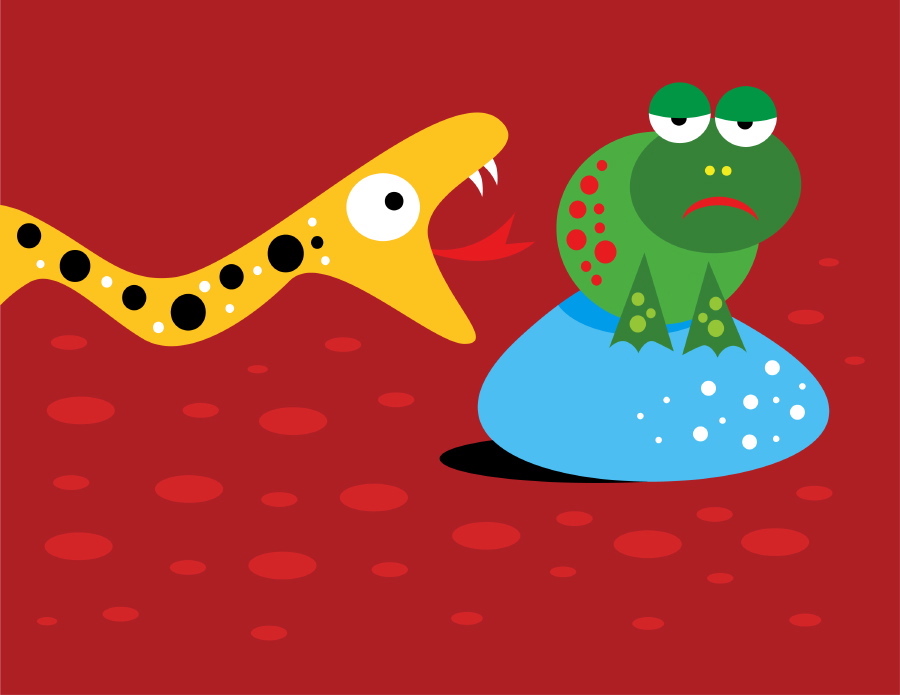 